TRƯỜNG ĐẠI HỌC VĂN LANGKHOA: LUẬTĐỀ THI VÀ ĐÁP ÁN ĐỀ THI KẾT THÚC HỌC PHẦN (lần 1)Học kỳ 3, năm học 2021 - 2022Mã học phần: DLK0480Tên học phần: Pháp luật về tổ chức thương mại thế giới WTOMã nhóm lớp học phần: 213_DLK0480_01Thời gian làm bài (phút/ngày): 60 phútHình thức thi: Trắc nghiệm kết hợp tự luậnCách thức nộp bài phần tự luận (Giảng viên ghi rõ yêu cầu): SV gõ trực tiếp trên khung trả lời của hệ thống thi.PHẦN TRẮC NGHIỆM (5,0 điểm)Nhận định nào sau đây là SAI?A. Quốc gia gia nhập WTO phải tiến hành đàm phán song phương với tất cả các quốc gia thành viên khácB. Nếu kết quả đàm phán song phương khi gia nhập WTO trở thành cam kết thì cam kết này được áp dụng cho tất cả các nước thành viên WTOC. Bản chào ban đầu bao quát hầu hết các lĩnh vực như: thuế quan, phi thuế quan, dịch vụ, đầu tư, quyền sở hữu trí tuệ, trợ cấp,…D. Khi có một nước nộp đơn xin gia nhập, WTO sẽ thành lập ra một ban công tác về việc gia nhập của nước đóANSWER: ATiêu chí nào KHÔNG được dùng để đánh giá tính tương tự của hàng hóa?A. Cách thức người tiêu dùng sử dụng sản phẩmB. Thành phần, tính chất vật lýC. Thị hiếu và thói quen của người tiêu dùngD. Vị trí trên biểu thuếANSWER: ANhận định nào sau đây là ĐÚNG:A. Việc xác định một thành viên là quốc gia đang phát triển chủ yếu dựa trên cơ sở tự xác định của quốc gia đóB. Chủ tịch của Đại hội đồng đồng thời là chủ tịch của Hội nghị Bộ trưởngC. Mọi văn kiện quan trọng của WTO chỉ được thể hiện bằng tiếng AnhD. Tổng Giám đốc WTO có trách nhiệm hỗ trợ quá trình rà soát chính sách thương mạiANSWER: ATrợ cấp xuất khẩu KHÔNG có đặc điểm nào sau đây:A. Đối tượng hưởng trợ cấp là các doanh nghiệp nội địa thực hiện việc nhập khẩu hàng hóaB. Là một khoản đóng góp tài chínhC. Do chủ thể mang tính quyền lực nhà nước thực hiệnD. Tạo ra một lợi ích riêng biệt cho đối tượng được hưởng trợ cấpANSWER: ABan Thư ký KHÔNG có trách nhiệm thực hiện công việc nào sau đây:A. Tổ chức tập huấn cho các nước phát triển về hệ thống thương mại đa phươngB. Phân tích về tình hình, chính sách và triển vọng thương mại thế giớiC. Tổ chức các khóa đào tạo cho các quốc gia đang phát triển nâng cao kỹ năng đàm phánD. Thông tin, tuyên truyền về WTOANSWER: AYếu tố nào KHÔNG được đề cập đến khi đánh giá thiệt hại do hành vi bán phá giá xuất khẩu gây ra:A. Thiệt hại phải tác động đến toàn bộ ngành hàng trong nướcB. Thiệt hại có nguy cơ xảy ra trong tương laiC. Thiệt hại đã xảy ra trên thực tếD. Thiệt hại phải đáng kểANSWER: ANội dung nào sau đây ĐÚNG khi nói về cơ chế giải quyết tranh chấp của WTO:A. Có hai cấp xét xửB. Là cơ chế mang tính vụ việcC. Chỉ áp dụng cho lĩnh vực hàng hóa dịch vụD. Ra quyết định dựa trên cơ sở đồng thuậnANSWER: AThời gian ưu đãi tối đa để các quốc gia đang phát triển rà soát, cắt giảm các biện pháp trợ cấp bị cấm sau khi WTO thành lập:A. 13 nămB. 10 nămC. 8 nămD. 5 nămANSWER: APhát biểu nào ĐÚNG khi nói về thuế đối kháng: A. Không được cao hơn mức trợ cấp chính phủ có liên quanB. Áp dụng cho tất cả hàng hóa cạnh tranh không lành mạnhC. Mức thuế áp dụng phải đảm bảo nguyên tắc không phân biệt đối xửD. Thời gian áp dụng do Chính phủ nước nhập khẩu quyết địnhANSWER: ALoại giá nào sau đây KHÔNG được sử dụng để so sánh với giá bán xuất khẩu khi xác định biên độ phá giá?A. Giá của sản phẩm tương tự được tiêu dùng tại nước nhập khẩuB. Giá của sản phẩm tương tự được tiêu dùng tại nước xuất khẩuC. Giá của sản phẩm tương tự được xuất khẩu sang nước thứ baD. Giá tính trên chi phí sản xuất tại nước xuất khẩu cộng thêm các chi phí khácANSWER: AKhi tiếp nhận thông tin về hành vi bán phá giá, quốc gia nhập khẩu có thể làm gì?A. Kiện, điều tra, kết luận có hành vi bán phá giá, đánh thuế chống bán phá giáB. Khởi kiện việc bán phá giá lên WTO, đánh thuế cao vào những mặt hàng bán phá giáC. Tiến hành điều tra, đánh thuế chống bán phá giá và yêu cầu quốc gia, doanh nghiệp bán phá giá bồi thườngD. Yêu cầu các quốc gia, doanh nghiệp bán phá giá chấm dứt hành vi cạnh tranh không lành mạnh và bồi thườngANSWER: ABản cam kết về lịch trình nhượng bộ thuế quan còn có tên gọi khác là gì?A. Biểu nhân nhượng thuế quanB. Thuế suấtC. Thuế trầnD. Biểu thuếANSWER: AĐể thông qua việc cho phép miễn nghĩa vụ của các thành viên, Hội nghị Bộ trưởng cần đạt tỉ lệ chấp thuận là bao nhiêu?A. ¾ tổng số thành viênB. ¾ số thành viên tham gia cuộc họpC. 2/3 tổng số thành viênD. 2/3 số thành viên tham gia cuộc họpANSWER: AĐiều kiện để ra kết luận áp dụng biện pháp chống bán phá giá KHÔNG bao gồm nội dung nào sau đây:A. Nước xuất khẩu không có thiện chí khắc phục thiệt hạiB. Hàng hóa nhập khẩu bị bán phá giá với biên độ phá giá từ 2% trở lênC. Ngành sản xuất sản phẩm tương tự của nước nhập khẩu bị thiệt hại đáng kểD. Có mối quan hệ nhân quả giữa việc hàng nhập khẩu bán phá giá với thiệt hạiANSWER: ACơ quan xử lý vụ kiện chống bán phá giá là:A. Cơ quan hành chính của nước nhập khẩuB. Trọng tài thương mại tại nước nhập khẩuC. Tòa án có thẩm quyền của nước nhập khẩuD. Cơ quan giải quyết tranh chấp của WTOANSWER: ANguyên tắc cân bằng, hợp lý được giải thích bởi cơ quan có thẩm quyền nào?A. Cơ quan phúc thẩmB. Đại hội đồngC. Hội nghị bộ trưởngD. Ban Thư kýANSWER: ADoanh nghiệp thương mại nhà nước trong khuôn khổ WTO là doanh nghiệp:A. Được Nhà nước giao cho các đặc quyền thương mạiB. Được Nhà nước trực tiếp giao cho các đặc quyền thương mạiC. Được Nhà nước gián tiếp giao cho các đặc quyền thương mạiD. Được Nhà nước trực tiếp góp vốn và điều hành việc kinh doanhANSWER: AWTO được hình thành dựa trên kết quả của vòng đàm phán nào?A. UruguayB. TokyoC. DohaD. KennedyANSWER: ANội dung nào SAI khi nói về cơ chế giải quyết tranh chấp của GATT 1947:A. Có cơ chế thực thi phán quyếtB. Là một cơ chế mang tính vụ việcC. Ra quyết định trên cơ sở đồng thuậnD. Chỉ áp dụng cho lĩnh vực thương mại hàng hóaANSWER: AĐiều nào là SAI khi nói về Biểu nhân nhượng thuế quan:A. Thành viên WTO có quyền đơn phương thay đổi Biểu nhân nhượng thuế quanB. Là bộ phận cấu thành bắt buộc của Hiệp định GATTC. Sự thay đổi về mức thuế suất có thể được thực hiện trong các trường hợp đặc biệtD. Là văn bản ghi nhận các cam kết ràng buộc chính sách thuế quan của các quốc gia thành viênANSWER: APHẦN TỰ LUẬN (5,0 điểm)Sinh viên xem xét tình huống sau đây và trả lời các câu hỏi bên dưới:Quốc gia A và quốc gia B cùng là thành viên của WTO. B là quốc gia nhập khẩu tôm đông lạnh từ A. Năm 2020, các doanh nghiệp sản xuất tôm đông lạnh tại quốc gia B cho rằng các doanh nghiệp trong nước đang bị thiệt hại nặng nề và yêu cầu Chính phủ quốc gia B phải có các biện pháp phù hợp để bảo vệ ngành sản xuất trong nước. 02 lý do được các doanh nghiệp đưa ra bao gồm: (1) sản lượng tôm tăng đột biến từ giữa năm 2019; và (2) các doanh nghiệp tôm đông lạnh nhập khẩu có dấu hiệu được Chính phủ nước A trợ cấp. Biết rằng tôm đông lạnh không thuộc nhóm nông sản được áp dụng các biện pháp tự vệ đặc biệt (SSG).Câu 1 (2,0 điểm): Quốc gia B có thể áp dụng các biện pháp nào để bảo vệ quyền lợi của các doanh nghiệp sản xuất tôm đông lạnh trong nước? Tại sao?Đáp án Câu 1: Xác định việc áp dụng các biện pháp phòng vệ thương mại chỉ đối với hàng hóa tương tự (0,25 điểm).Xác định CSPL: Hiệp định về các biện pháp tự vệ - SG và Hiệp định về Trợ cấp và các biện pháp đối kháng – SCM (0,25 điểm). Không áp dụng Hiệp định Nông nghiệp do tôm đông lạnh không thuộc nhóm dán nhãn SSG (0,25 điểm).Quốc gia B có thể áp dụng 02 biện pháp để bảo vệ ngành hàng trong nước: (1) tự vệ thương mại (0,25 điểm) hoặc chống trợ cấp (0,25 điểm).Phân tích: (1) có sự gia tăng nhập khẩu (Điều 2 Hiệp định SG) (0,25 điểm), (2) Chính phủ nước A có dấu hiệu trợ cấp riêng biệt cho ngành hàng tôm đông lạnh xuất khẩu (Điều 1, Điều 2 Hiệp định SCM) (0,5 điểm).Câu 2 (1,5 điểm): Đơn yêu cầu điều tra được doanh nghiệp X nộp. Trong đơn, X tuyên bố đại diện cho 02 doanh nghiệp khác là Y và Z. Biết rằng, doanh nghiệp X chiếm 10%, doanh nghiệp Y chiếm 10% và doanh nghiệp Z chiếm 35% tổng khối lượng của ngành sản xuất tương tự trong nước. Trường hợp Z phản đối yêu cầu điều tra thì việc điều tra có được tiến hành không? Vì sao?Đáp án Câu 2: Z phản đối thì không thể tiến hành điều tra (0,25 điểm). Lý do: dù tổng lượng sản phẩm của X, Y, Z đáp ứng yêu cầu chiếm trên 50% của tổng lượng sản xuất sản phẩm tương tự của những nhà sản xuất thể hiện sự ủng hộ hay phản đối đơn yêu cầu, nhưng do Z phản đối, sự ủng hộ của X, Y chỉ chiếm 20% tổng khối lượng của ngành sản xuất sản phẩm tương tự trong nước (0,75 điểm). Tỉ lệ này chưa đáp ứng điều kiện để đơn yêu cầu được coi là được nộp bởi hoặc nhân danh một ngành sản xuất trong nước (0,25 điểm). Cơ sở pháp lý: Điều 11.4 Hiệp định SCM (0,25 điểm).Câu 3 (1,5 điểm): Trong quá trình điều tra, quốc gia B cho rằng chưa đủ điều kiện kết luận quốc gia A có trợ cấp đối với tôm đông lạnh. Tuy nhiên, để bảo vệ ngành hàng trong nước, quốc gia B quyết định áp dụng thuế tự vệ tạm thời đối với tôm đông lạnh của quốc gia A. Thời gian áp dụng: từ ngày 01/6/2020 đến ngày 30/5/2021. Hành động trên của quốc gia B có phù hợp quy định của WTO không? Vì sao?Đáp án Câu 3: Không phù hợp quy định của WTO (0,25 điểm). Lý do: B muốn áp dụng biện pháp tự vệ thương mại phải đáp ứng điều kiện tại Điều 2.1 của Hiệp định SG – nêu cụ thể 03 điều kiện (0,75 điểm). Biện pháp tự vệ phải được áp dụng cho tất cả các thành viên có sản phẩm nhập khẩu tương tự, không phải chỉ quốc gia A, CSPL: Điều 2.2 Hiệp định SG (0,25 điểm). Thời gian áp dụng biện pháp tự vệ tạm thời không quá 200 ngày, CSPL: Điều 6 Hiệp định SG (0,25 điểm).Ngày biên soạn: 19/6/2022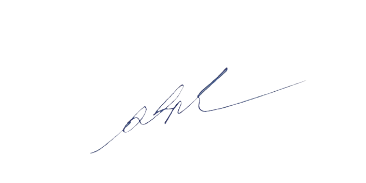 Giảng viên biên soạn đề thi: ThS. Đoàn Kim Vân QuỳnhNgày kiểm duyệt: 20/6/2022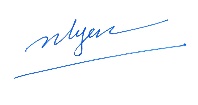 Phó phụ trách Bộ môn kiểm duyệt đề thi:  ThS. GVC. Nguyễn Thị Yên- Sau khi kiểm duyệt đề thi, Trưởng (Phó) Khoa/Bộ môn gửi về Trung tâm Khảo thí qua email: bao gồm file word và file pdf (được đặt password trên 1 file nén/lần gửi) và nhắn tin password + họ tên GV gửi qua Số điện thoại Thầy Phan Nhất Linh (0918.01.03.09).- Khuyến khích Giảng viên biên soạn và nộp đề thi, đáp án bằng File Hot Potatoes. Trung tâm Khảo thí gửi kèm File cài đặt và File hướng dẫn sử dụng để hỗ trợ thêm Quý Thầy Cô.